关于做好2024届毕业生电子注册照相工作的通知根据湖北省教育厅的文件精神，我校2024届毕业生电子注册照相工作由新华通讯社湖北省分社新闻信息中心负责，为了做好此项工作，现将有关事项通知如下：一、照相地点成学楼（原11号教学楼）202教室和211教室。二、照相时间2023年9月25日至26日（8:30-12:00,13:00-17:00）。请各学院组织学生前往拍摄地点拍摄，为保证此项工作安全、顺利完成，请各学院指派辅导员或学生干部带队维护现场秩序。三、注意事项1．参加照相的同学务必2023年9月25日前登录中国高等教育学生信息网（简称学信网）（http：//www.chsi.com.cn/）,将个人图像采集验证码截图并保存到手机上备用（扫验证码进行图像采集），图像采集验证码获得办法详见“附件1”：学信网查看个人图像采集验证码途径（牢记学信网用户名和密码，请勿外泄）。2．照相时应正规着装，不穿蓝色系衣服(照相背景为蓝色)，不戴眼镜，女生不得化妆，不得佩戴首饰。照片要求为免冠照，请勿戴帽、头巾，头发不得遮挡眉毛、眼睛和耳朵。3. 本次拍摄的照片将与学信网上的高考录取照片和人口库照片做比对，如比对不通过将由学生自行重新采集照片，直至比对通过。4. 拍照后的学生务必于2024年3月开始到4月底之前登陆中国高等教育学生信息网核对个人图像信息，如图像信息有误或无图像信息，请及时联系学院，以免影响毕业证书的发放及学历信息上网等事宜。5. 特别说明（1）自2011年起，学历证书电子注册内容若缺少毕业生电子图像信息，学信网不提供毕业信息网上查询功能。自2021年起，学信网学生个人信息若缺少学历照片，直接导致无法在学信网进行学历电子注册，学生毕业无法查询个人学历信息。如果少数学生执意不参加拍摄毕业图像信息，由此产生的后果由学生本人承担。（2）学校不再额外为未在规定时间内参加集中图像采集的毕业生单独组织拍摄，未在指定时间统一拍照者由学生自行到新华社指定采集点拍摄，费用自理。新华通讯社湖北分社新闻信息中心图象采集部地址：武昌徐东大街356号，电话：027-68881175。 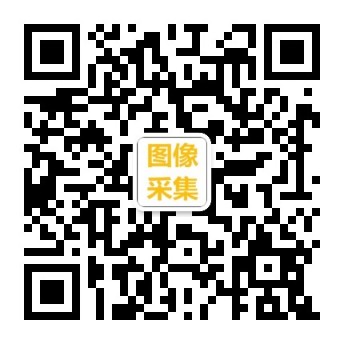                                                   教务处                                                     2023年9月12日备注：学生可根据实际照相情况可携带身份证到人数较少教室照相，也可错开照相人数较多时间选择较少时间照相。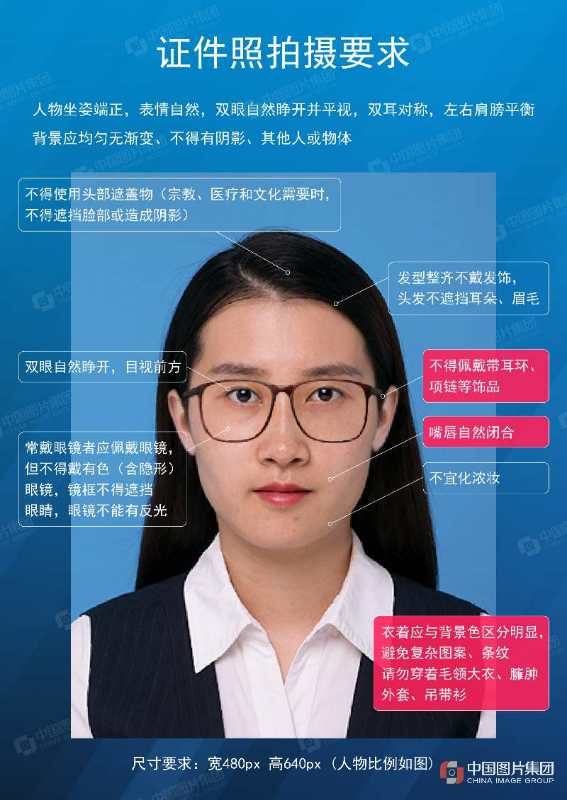 2024届毕业生图像采集安排表2024届毕业生图像采集安排表2024届毕业生图像采集安排表2024届毕业生图像采集安排表地  点时  段时  间专业学成楼（原11号教学楼）202教室2023年9月25日8:30-12:00 新闻与文法学院学成楼（原11号教学楼）202教室2023年9月25日13:00-17:00机电与自动化学院学成楼（原11号教学楼）202教室2023年9月26日8:30-12:00 城市建设学院学成楼（原11号教学楼）202教室2023年9月26日13:00-17:00艺术设计学院、外国语学院学成楼（原11号教学楼）211教室2023年9月25日8:30-12:00信息科学与工程学院学成楼（原11号教学楼）211教室2023年9月25日13:00-16:00信息科学与工程学院学成楼（原11号教学楼）211教室2023年9月25日16:00-17:00当天未照相补照学成楼（原11号教学楼）211教室2023年9月26日8:30-12:00经济管理学院2023年9月26日13:00-15:00经济管理学院15:00-17:00未照相补照